Opis Przedmiotu ZamówieniaZakup, dostawa, montaż i instalacja 2 sztuk wielkoformatowych monitorów/TV. Monitory/TV zakupywane są na potrzeby Wydziału Spraw Cudzoziemców Mazowieckiego Urzędu Wojewódzkiego w Warszawie przy ul. Marszałkowskiej 3/5 przy współfinansowaniu ze środków Funduszu Azylu, Migracji i Integracji w ramach projektu „Cudzoziemiec w Centrum Uwagi”.Ww. urządzenia zostaną dostarczenie do siedziby Wydziału Spraw Cudzoziemców Mazowieckiego Urzędu Wojewódzkiego w Warszawie przy ul. Marszałkowskiej 3/5.Dostarczone instrukcje do ww. urządzeń muszą być w języku polskim. Wymagania ogólne:Wykonawca zobowiązany jest do: dostarczenia, montażu i instalacji urządzeń w miejscach wskazanych przez Zamawiającego, w lokalizacji: Warszawa ul. Marszałkowska 3/5 (warunki montażu zostały opisane niżej),uruchomienia urządzenia oraz instalacji okablowania Power i LAN,dostarczenia wszystkich materiałów niezbędnych do prawidłowego wykonania przedmiotu zamówienia, w tym elementy montażowe.cały dostarczony sprzęt będzie posiadał wszystkie akcesoria dołączane przez producenta,Parametry techniczne monitorów/TV z oprogramowaniem standardowym:Wiszący, ze stelażem umożliwiającym montaż do sufitu lub do ściany wewnątrz budynku,Przeznaczony do pracy zarówno w orientacji poziomej jak i pionowej.Obudowa:zabezpieczona przed skutkami działania kurzu,zabezpieczenie przed fizycznym dostępem do gniazd i portów przez osoby nieuprawnione, zabezpieczenie przed uszkodzeniem fizycznym tylnej części urządzenia (dostęp od strony korytarza) - ostateczna forma do zatwierdzenia przez Zamawiającego,Wyświetlacz:minimalna przekątna: 75”technologia QLEDjasność co najmniej: 1000 cd/m2rozdzielczość: 3840x2160 (4K)kąty widzenia co najmniej: 178o poziomo/178o pionowo maksymalny czas reakcji: 8msFizyczneKolor obudowy: CzarnySzerokość z podstawą [cm]	≤ 167.54Wysokość z podstawą [cm]	≤ 104.06Szerokość bez podstawy [cm]	≤ 167.54Wysokość bez podstawy [cm]	≤ 95.96Głębokość bez podstawy [cm]	≤ 6.04Waga z podstawą / bez podstawy [kg]	≤40 KG / <40Gniazda we/wy:Wejścia wideo cyfrowe: minimum, 3xHDMI Złącza komunikacyjne : 1xLAN min. 100Mbit, Wi-Fi, DLNA, BluetoothZłącze CI (Common Interface)Wejścia audio: 1xMini jackWyjście audio: 1xMini jackMinimum 2xUSB min 2.0Zasilanie 230 [V] 50 [Hz]. Kable zasilające i przyłączeniowe w ilości niezbędnej do prawidłowej instalacji we wskazanych poniżej lokalizacji.Wymagania funkcjonalne oprogramowania standardowego wyświetlacza:SMART TV co najmniej z obsługą przeglądarki internetowej,Możliwość ustawienia harmonogramu pracy tv lub monitora z poziomu oprogramowania wbudowanego (firmware).Możliwość wyłączenia funkcji hibernacji po upływie określonego czasu bezczynności (firmware).Warunki montażu urządzeń:Zamawiający uważa, że do podłączenia urządzeń do sieci LAN i 230V może być potrzebne ok 30m kabla (gniazda są usytuowane po drugiej stronie korytarza i związku z tym przewody muszą być puszczone wzdłuż ściany lub po suficie. Należy przy tym pamiętać, że rozwiązanie powinno wyglądać estetycznie)Zamawiający dopuszcza rozwiązanie polegające na wykonaniu przyłączy w listwach PVCRozmiar okna: szerokość: 182 cm; wysokość: 160 cm;Zdjęcia poglądowe (na następnych stronach):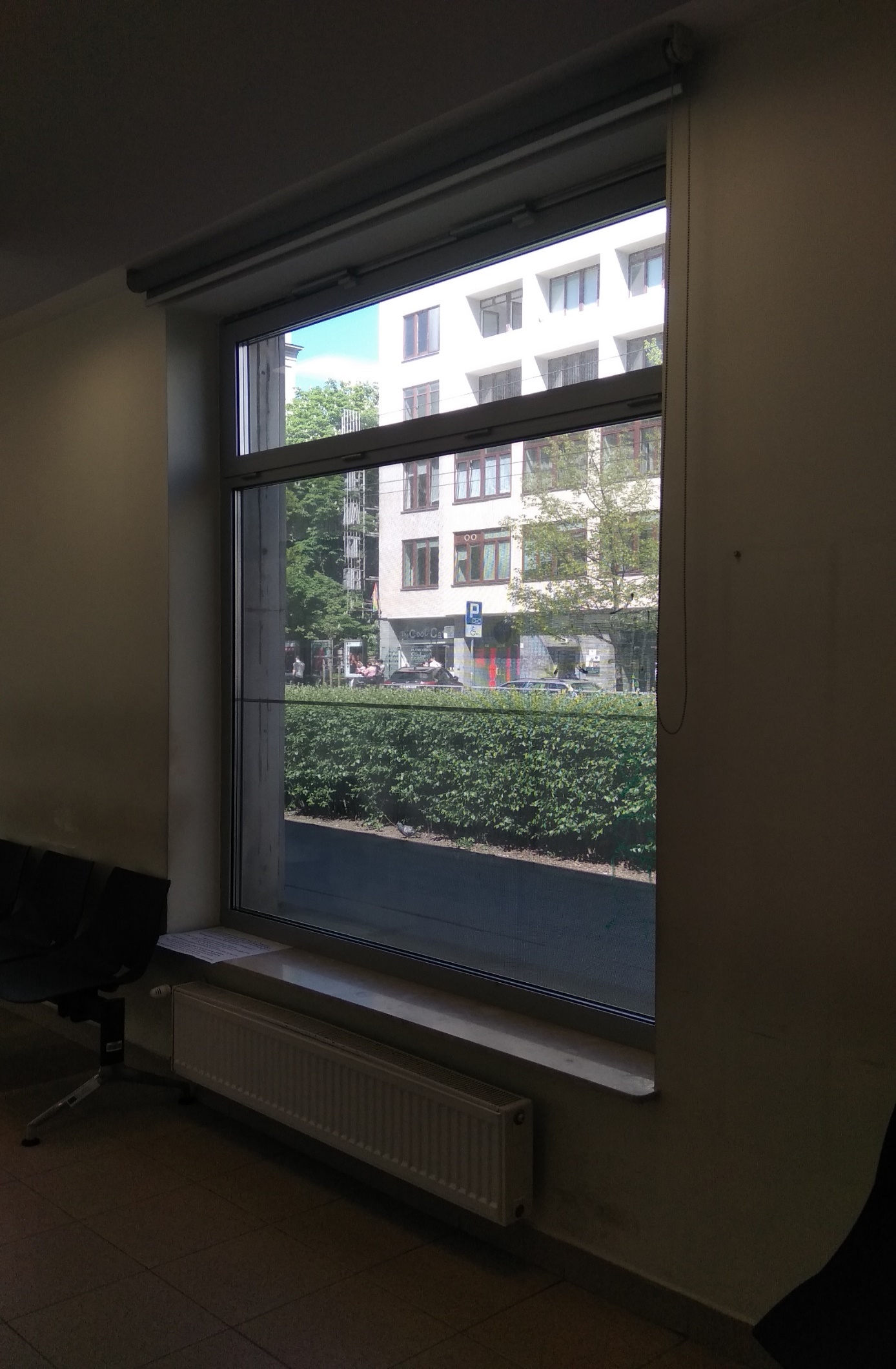 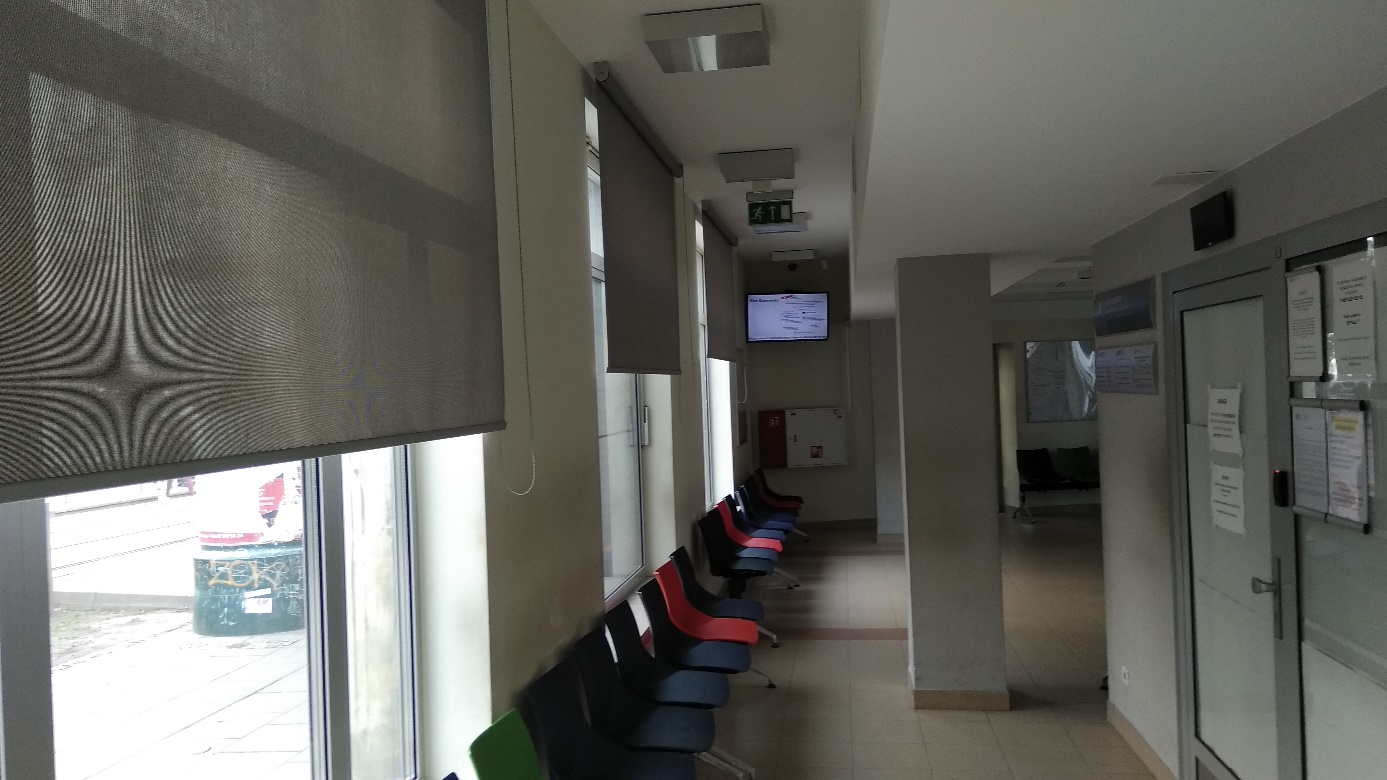 Umiejscowienie gniazd LAN i 230V: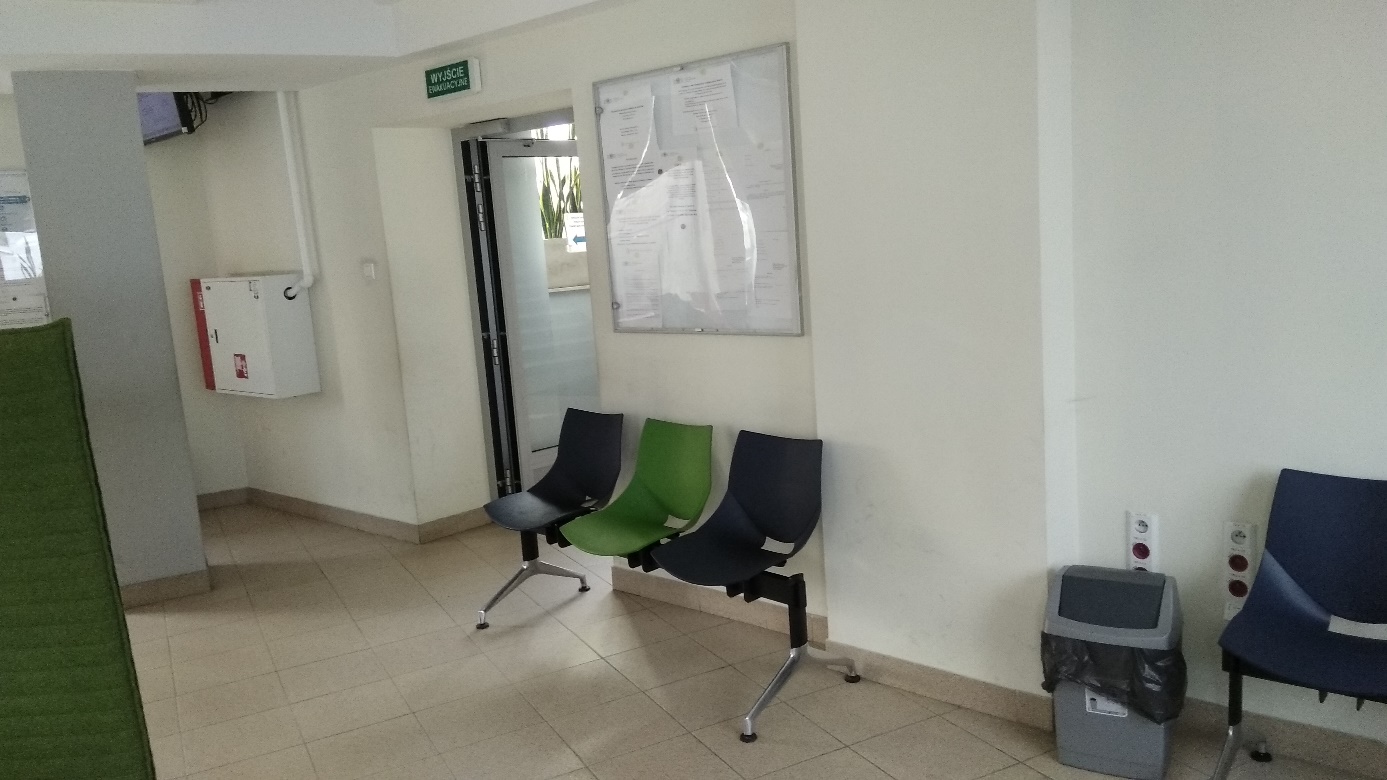 